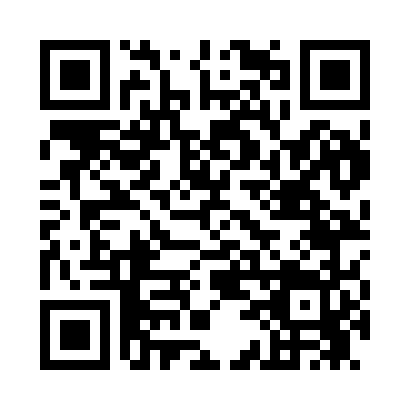 Prayer times for Berry Hill, South Carolina, USAMon 1 Jul 2024 - Wed 31 Jul 2024High Latitude Method: Angle Based RulePrayer Calculation Method: Islamic Society of North AmericaAsar Calculation Method: ShafiPrayer times provided by https://www.salahtimes.comDateDayFajrSunriseDhuhrAsrMaghribIsha1Mon4:556:171:255:078:339:552Tue4:556:171:255:078:339:543Wed4:566:171:255:078:339:544Thu4:566:181:255:088:329:545Fri4:576:181:255:088:329:546Sat4:586:191:265:088:329:537Sun4:586:191:265:088:329:538Mon4:596:201:265:088:329:539Tue5:006:201:265:088:319:5210Wed5:006:211:265:098:319:5211Thu5:016:221:265:098:319:5112Fri5:026:221:265:098:319:5113Sat5:036:231:275:098:309:5014Sun5:036:231:275:098:309:5015Mon5:046:241:275:098:299:4916Tue5:056:241:275:098:299:4817Wed5:066:251:275:098:299:4818Thu5:076:261:275:098:289:4719Fri5:076:261:275:098:289:4620Sat5:086:271:275:098:279:4621Sun5:096:281:275:098:269:4522Mon5:106:281:275:108:269:4423Tue5:116:291:275:108:259:4324Wed5:126:301:275:098:259:4225Thu5:136:301:275:098:249:4126Fri5:136:311:275:098:239:4127Sat5:146:321:275:098:239:4028Sun5:156:321:275:098:229:3929Mon5:166:331:275:098:219:3830Tue5:176:341:275:098:209:3731Wed5:186:341:275:098:199:36